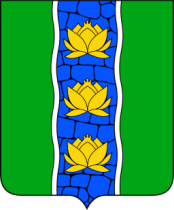 АДМИНИСТРАЦИЯ КУВШИНОВСКОГО РАЙОНАПОСТАНОВЛЕНИЕ18.10.2017 г.                                               г. Кувшиново                                        № 360О внесении изменений в постановлениеадминистрации Кувшиновского районаот 05.05.2016 г. № 235 «О муниципальной программе«Муниципальное управление и развитие гражданскогообщества Кувшиновского района на 2016-2018 годы Руководствуясь решением Собрания депутатов Кувшиновского района от 06.09.2017   № 157 «О внесении дополнений и изменений в решение Собрания депутатов Кувшиновского района от 27.12.2016  № 121 «О бюджете муниципального образования «Кувшиновский район» на 2017 год и плановый период 2018 и 2019 годов»», Порядком принятия решений о  разработке муниципальных программ, формирования, реализации  и проведения оценки эффективности реализации муниципальных программ, утвержденным постановлением администрации Кувшиновского района от 15.10.2013 № 462, ПОСТАНОВЛЯЮ:Внести в постановление администрации Кувшиновского района от 05.05.2016 г. № 235  «О муниципальной программе Кувшиновского района Тверской области «Муниципальное управление и развитие гражданского общества Кувшиновского района Тверской области на 2016-2018 годы»» (в ред. постановления от 21.12.2016 № 506, от 24.03.2017 № 87-I , от 29.05.2017 № 193, от 25.08.2017 № 288), следующие изменения:Раздел «Объемы и источники финансирования муниципальной программы по годам ее реализации в разрезе подпрограмм» в паспорте муниципальной программы изложить  в новой редакции:В обеспечивающей подпрограмме «Обеспечение деятельности главного администратора муниципальной программы» пункты 34,35 изложить в новой редакции:п. 34. Общая сумма расходов на обеспечение деятельности главного администратора муниципальной программы – администрации Кувшиновского района Тверской области, выделенная на период реализации муниципальной программы, составляет 55047,7 тыс.руб.п. 35. Объем бюджетных ассигнований, выделенный на обеспечение деятельности главного администратора муниципальной программы – администрации Кувшиновского района Тверской области, по годам реализации муниципальной программы приведен в таблице 5.                                                                                                                 Таблица 5. В разделе 3 «Подпрограммы», подпрограмме 1 «Создание условий для эффективного функционирования администрации Кувшиновского района Тверской области» пункты 19, 20 изложить в новой редакции:п. 19. Общий объем бюджетных ассигнований, выделенный на реализацию подпрограммы 1 «Создание условий для эффективного функционирования администрации Кувшиновского района Тверской области», составляет  3087,7 тыс.руб.п. 20. Объем бюджетных ассигнований, выделенный на реализацию подпрограммы 1 «Создание условий для эффективного функционирования администрации Кувшиновского района Тверской области», по годам реализации муниципальной программы в разрезе задач приведен в таблице 1.                                                                                                                        Таблица 1.Приложение 1 к муниципальной программе изложить в новой редакции (приложение).2. Контроль за исполнением настоящего постановления возложить на  управляющего делами администрации района  М.М. Дыдину.3.  Настоящее постановление подлежит размещению на официальном сайте администрации Кувшиновского района  в информационно-телекоммуникационной сети «Интернет». Глава администрации Кувшиновского района                                          М.С.АваевОбъемы и источники финансирования муниципальнойпрограммы по годам ее реализации  в разрезе подпрограммОбщий объем финансирования программы  – 105618,9 тыс.руб., в том числе 28858,8 тыс.руб. – средства областного бюджета, 2331,1  тыс.руб. – средства федерального бюджета Общий объем финансирования программы  – 105618,9 тыс.руб., в том числе 28858,8 тыс.руб. – средства областного бюджета, 2331,1  тыс.руб. – средства федерального бюджета Общий объем финансирования программы  – 105618,9 тыс.руб., в том числе 28858,8 тыс.руб. – средства областного бюджета, 2331,1  тыс.руб. – средства федерального бюджета Общий объем финансирования программы  – 105618,9 тыс.руб., в том числе 28858,8 тыс.руб. – средства областного бюджета, 2331,1  тыс.руб. – средства федерального бюджета Общий объем финансирования программы  – 105618,9 тыс.руб., в том числе 28858,8 тыс.руб. – средства областного бюджета, 2331,1  тыс.руб. – средства федерального бюджета Объемы и источники финансирования муниципальнойпрограммы по годам ее реализации  в разрезе подпрограммНомер подпрограммы201620172018ИтогоОбъемы и источники финансирования муниципальнойпрограммы по годам ее реализации  в разрезе подпрограммПодпрограмма 1-бюджет МО «Кувшиновский район»- областной бюджет- федеральный бюджет1632,8767,4687,503087,7Объемы и источники финансирования муниципальнойпрограммы по годам ее реализации  в разрезе подпрограммПодпрограмма 2- бюджет МО «Кувшиновский район»- областной бюджет- федеральный бюджет461,1437,4461,1456,6461,1456,41383,31350,4Объемы и источники финансирования муниципальнойпрограммы по годам ее реализации  в разрезе подпрограммПодпрограмма 3- бюджет МО «Кувшиновский район»- областной бюджет- федеральный бюджет1719,86864,9980,71631,09176,61631,09176,64981,8025218,1980,7Объемы и источники финансирования муниципальнойпрограммы по годам ее реализации  в разрезе подпрограммПодпрограмма 4- бюджет МО «Кувшиновский район»- областной бюджет- федеральный бюджет875,01131,51033,01125,9875,02783,02257,4Объемы и источники финансирования муниципальнойпрограммы по годам ее реализации  в разрезе подпрограммПодпрограмма 5- бюджет МО «Кувшиновский район»- областной бюджет- федеральный бюджет2936,52697,22895,18528,8Объемы и источники финансирования муниципальнойпрограммы по годам ее реализации  в разрезе подпрограммОбеспечивающая подпрограмма19110,317891,218046,255047,7Объемы и источники финансирования муниципальнойпрограммы по годам ее реализации  в разрезе подпрограммВсего:- бюджет МО «Кувшиновский район»- областной бюджет- федеральный бюджет26274,48457,51418,124019,810763,6456,624134,89637,7456,474429,028858,82331,1№ п/пОбеспечивающая подпрограммаПо годам реализации муниципальной программы, тыс.руб.По годам реализации муниципальной программы, тыс.руб.По годам реализации муниципальной программы, тыс.руб.Всего, тыс.руб.№ п/пОбеспечивающая подпрограмма2016 г.2017 г.2018 г.Всего, тыс.руб.1. 1.Обеспечение деятельности главного администратора муниципальной программы – администрации Кувшиновского района Тверской области19110,317891,218046,2055047,72.1.001.Глава местной администрации938,4943,6937,62819,6	3.1.002. Обеспечение функционирование аппарата администратора18171,916947,617108,6052228,1Годы реализации муниципальной программыОбъем бюджетных ассигнований, выделенный на реализацию подпрограммы 1 «Создание условий для эффективного функционирования администрации Кувшиновского района Тверской области»,  3087,7тыс.руб.Объем бюджетных ассигнований, выделенный на реализацию подпрограммы 1 «Создание условий для эффективного функционирования администрации Кувшиновского района Тверской области»,  3087,7тыс.руб.Объем бюджетных ассигнований, выделенный на реализацию подпрограммы 1 «Создание условий для эффективного функционирования администрации Кувшиновского района Тверской области»,  3087,7тыс.руб.Объем бюджетных ассигнований, выделенный на реализацию подпрограммы 1 «Создание условий для эффективного функционирования администрации Кувшиновского района Тверской области»,  3087,7тыс.руб.Объем бюджетных ассигнований, выделенный на реализацию подпрограммы 1 «Создание условий для эффективного функционирования администрации Кувшиновского района Тверской области»,  3087,7тыс.руб.Итого, тыс.руб.Задача 1. «Развитие кадрового потенциала администрации Кувшиновского района»Задача 2. «Улучшение условий труда и охраны труда в администрации Кувшиновского районаЗадача 3. «Организационное обеспечение эффективного выполнения администрацией Кувшиновского района Тверской области возложенных на нее функций»Задача 4. «Обеспечение взаимодествия с органами местного самоуправления поселений района, с исполнительными органами государственной власти Тверской областиЗадача 5. Обеспечение функционирования аппарата администратора (содержание органов ЗАГС)2016 г.136,455,01097,325,0319,11632,82017 г.100,055,0457,525,0129,9767,42018 г.200,055,0407,5025,0687,50Всего, тыс.руб.436,4165,01962,375,0449,03087,7Приложение 1Приложение 1Приложение 1Приложение 1Приложение 1Приложение 1Приложение 1Приложение 1Приложение 1Приложение 1Приложение 1Приложение 1Приложение 1Приложение 1Приложение 1Приложение 1Приложение 1к Муниципальной программе 
"Муниципальное  управление и развитие  и развитие гражданского общества Кувшиновского района Тверской области на 2016-2018 годы"к Муниципальной программе 
"Муниципальное  управление и развитие  и развитие гражданского общества Кувшиновского района Тверской области на 2016-2018 годы"к Муниципальной программе 
"Муниципальное  управление и развитие  и развитие гражданского общества Кувшиновского района Тверской области на 2016-2018 годы"к Муниципальной программе 
"Муниципальное  управление и развитие  и развитие гражданского общества Кувшиновского района Тверской области на 2016-2018 годы"к Муниципальной программе 
"Муниципальное  управление и развитие  и развитие гражданского общества Кувшиновского района Тверской области на 2016-2018 годы"к Муниципальной программе 
"Муниципальное  управление и развитие  и развитие гражданского общества Кувшиновского района Тверской области на 2016-2018 годы"к Муниципальной программе 
"Муниципальное  управление и развитие  и развитие гражданского общества Кувшиновского района Тверской области на 2016-2018 годы"к Муниципальной программе 
"Муниципальное  управление и развитие  и развитие гражданского общества Кувшиновского района Тверской области на 2016-2018 годы"к Муниципальной программе 
"Муниципальное  управление и развитие  и развитие гражданского общества Кувшиновского района Тверской области на 2016-2018 годы"к Муниципальной программе 
"Муниципальное  управление и развитие  и развитие гражданского общества Кувшиновского района Тверской области на 2016-2018 годы"к Муниципальной программе 
"Муниципальное  управление и развитие  и развитие гражданского общества Кувшиновского района Тверской области на 2016-2018 годы"к Муниципальной программе 
"Муниципальное  управление и развитие  и развитие гражданского общества Кувшиновского района Тверской области на 2016-2018 годы"к Муниципальной программе 
"Муниципальное  управление и развитие  и развитие гражданского общества Кувшиновского района Тверской области на 2016-2018 годы"к Муниципальной программе 
"Муниципальное  управление и развитие  и развитие гражданского общества Кувшиновского района Тверской области на 2016-2018 годы"к Муниципальной программе 
"Муниципальное  управление и развитие  и развитие гражданского общества Кувшиновского района Тверской области на 2016-2018 годы"к Муниципальной программе 
"Муниципальное  управление и развитие  и развитие гражданского общества Кувшиновского района Тверской области на 2016-2018 годы"к Муниципальной программе 
"Муниципальное  управление и развитие  и развитие гражданского общества Кувшиновского района Тверской области на 2016-2018 годы"«Муниципальное управление и  развитие гражданского общества  Кувшиновского района Тверской области" на 2016 -2018 годы«Муниципальное управление и  развитие гражданского общества  Кувшиновского района Тверской области" на 2016 -2018 годы«Муниципальное управление и  развитие гражданского общества  Кувшиновского района Тверской области" на 2016 -2018 годы«Муниципальное управление и  развитие гражданского общества  Кувшиновского района Тверской области" на 2016 -2018 годы«Муниципальное управление и  развитие гражданского общества  Кувшиновского района Тверской области" на 2016 -2018 годы«Муниципальное управление и  развитие гражданского общества  Кувшиновского района Тверской области" на 2016 -2018 годы«Муниципальное управление и  развитие гражданского общества  Кувшиновского района Тверской области" на 2016 -2018 годы«Муниципальное управление и  развитие гражданского общества  Кувшиновского района Тверской области" на 2016 -2018 годы«Муниципальное управление и  развитие гражданского общества  Кувшиновского района Тверской области" на 2016 -2018 годы«Муниципальное управление и  развитие гражданского общества  Кувшиновского района Тверской области" на 2016 -2018 годы«Муниципальное управление и  развитие гражданского общества  Кувшиновского района Тверской области" на 2016 -2018 годы«Муниципальное управление и  развитие гражданского общества  Кувшиновского района Тверской области" на 2016 -2018 годы«Муниципальное управление и  развитие гражданского общества  Кувшиновского района Тверской области" на 2016 -2018 годы«Муниципальное управление и  развитие гражданского общества  Кувшиновского района Тверской области" на 2016 -2018 годы«Муниципальное управление и  развитие гражданского общества  Кувшиновского района Тверской области" на 2016 -2018 годы«Муниципальное управление и  развитие гражданского общества  Кувшиновского района Тверской области" на 2016 -2018 годы«Муниципальное управление и  развитие гражданского общества  Кувшиновского района Тверской области" на 2016 -2018 годы(наименование муниципальной  программы)(наименование муниципальной  программы)(наименование муниципальной  программы)(наименование муниципальной  программы)(наименование муниципальной  программы)(наименование муниципальной  программы)(наименование муниципальной  программы)(наименование муниципальной  программы)(наименование муниципальной  программы)(наименование муниципальной  программы)(наименование муниципальной  программы)(наименование муниципальной  программы)(наименование муниципальной  программы)(наименование муниципальной  программы)(наименование муниципальной  программы)(наименование муниципальной  программы)(наименование муниципальной  программы)Главный администратор  (администратор) муниципальной  программы  Кувшиновского района Тверской области - Администрация Кувшиновского района Тверской областиГлавный администратор  (администратор) муниципальной  программы  Кувшиновского района Тверской области - Администрация Кувшиновского района Тверской областиГлавный администратор  (администратор) муниципальной  программы  Кувшиновского района Тверской области - Администрация Кувшиновского района Тверской областиГлавный администратор  (администратор) муниципальной  программы  Кувшиновского района Тверской области - Администрация Кувшиновского района Тверской областиГлавный администратор  (администратор) муниципальной  программы  Кувшиновского района Тверской области - Администрация Кувшиновского района Тверской областиГлавный администратор  (администратор) муниципальной  программы  Кувшиновского района Тверской области - Администрация Кувшиновского района Тверской областиГлавный администратор  (администратор) муниципальной  программы  Кувшиновского района Тверской области - Администрация Кувшиновского района Тверской областиГлавный администратор  (администратор) муниципальной  программы  Кувшиновского района Тверской области - Администрация Кувшиновского района Тверской областиГлавный администратор  (администратор) муниципальной  программы  Кувшиновского района Тверской области - Администрация Кувшиновского района Тверской областиГлавный администратор  (администратор) муниципальной  программы  Кувшиновского района Тверской области - Администрация Кувшиновского района Тверской областиГлавный администратор  (администратор) муниципальной  программы  Кувшиновского района Тверской области - Администрация Кувшиновского района Тверской областиГлавный администратор  (администратор) муниципальной  программы  Кувшиновского района Тверской области - Администрация Кувшиновского района Тверской областиГлавный администратор  (администратор) муниципальной  программы  Кувшиновского района Тверской области - Администрация Кувшиновского района Тверской областиГлавный администратор  (администратор) муниципальной  программы  Кувшиновского района Тверской области - Администрация Кувшиновского района Тверской областиГлавный администратор  (администратор) муниципальной  программы  Кувшиновского района Тверской области - Администрация Кувшиновского района Тверской областиГлавный администратор  (администратор) муниципальной  программы  Кувшиновского района Тверской области - Администрация Кувшиновского района Тверской областиГлавный администратор  (администратор) муниципальной  программы  Кувшиновского района Тверской области - Администрация Кувшиновского района Тверской области1.Программа - муниципальная  программа Кувшиновского района Тверской области1.Программа - муниципальная  программа Кувшиновского района Тверской области1.Программа - муниципальная  программа Кувшиновского района Тверской области1.Программа - муниципальная  программа Кувшиновского района Тверской области1.Программа - муниципальная  программа Кувшиновского района Тверской области1.Программа - муниципальная  программа Кувшиновского района Тверской области1.Программа - муниципальная  программа Кувшиновского района Тверской области1.Программа - муниципальная  программа Кувшиновского района Тверской области1.Программа - муниципальная  программа Кувшиновского района Тверской области1.Программа - муниципальная  программа Кувшиновского района Тверской области1.Программа - муниципальная  программа Кувшиновского района Тверской области1.Программа - муниципальная  программа Кувшиновского района Тверской области1.Программа - муниципальная  программа Кувшиновского района Тверской области1.Программа - муниципальная  программа Кувшиновского района Тверской области1.Программа - муниципальная  программа Кувшиновского района Тверской области1.Программа - муниципальная  программа Кувшиновского района Тверской области1.Программа - муниципальная  программа Кувшиновского района Тверской области2. Подпрограмма  - подпрограмма муниципальной  программы Кувшиновского района Тверской области 2. Подпрограмма  - подпрограмма муниципальной  программы Кувшиновского района Тверской области 2. Подпрограмма  - подпрограмма муниципальной  программы Кувшиновского района Тверской области 2. Подпрограмма  - подпрограмма муниципальной  программы Кувшиновского района Тверской области 2. Подпрограмма  - подпрограмма муниципальной  программы Кувшиновского района Тверской области 2. Подпрограмма  - подпрограмма муниципальной  программы Кувшиновского района Тверской области 2. Подпрограмма  - подпрограмма муниципальной  программы Кувшиновского района Тверской области 2. Подпрограмма  - подпрограмма муниципальной  программы Кувшиновского района Тверской области 2. Подпрограмма  - подпрограмма муниципальной  программы Кувшиновского района Тверской области 2. Подпрограмма  - подпрограмма муниципальной  программы Кувшиновского района Тверской области 2. Подпрограмма  - подпрограмма муниципальной  программы Кувшиновского района Тверской области 2. Подпрограмма  - подпрограмма муниципальной  программы Кувшиновского района Тверской области 2. Подпрограмма  - подпрограмма муниципальной  программы Кувшиновского района Тверской области 2. Подпрограмма  - подпрограмма муниципальной  программы Кувшиновского района Тверской области 2. Подпрограмма  - подпрограмма муниципальной  программы Кувшиновского района Тверской области 2. Подпрограмма  - подпрограмма муниципальной  программы Кувшиновского района Тверской области 2. Подпрограмма  - подпрограмма муниципальной  программы Кувшиновского района Тверской области Дополнительный аналитический кодДополнительный аналитический кодДополнительный аналитический кодДополнительный аналитический кодДополнительный аналитический кодДополнительный аналитический кодДополнительный аналитический кодДополнительный аналитический кодДополнительный аналитический кодДополнительный аналитический кодЦели программы, подпрограммы,  задачи  подпрограммы, мероприятия подпрограммы, административные мероприятия  и их показателиЕдиница  измеренияЦелевое (суммарное) значение показателяЦелевое (суммарное) значение показателяДополнительный аналитический кодДополнительный аналитический кодДополнительный аналитический кодДополнительный аналитический кодДополнительный аналитический кодДополнительный аналитический кодДополнительный аналитический кодДополнительный аналитический кодДополнительный аналитический кодДополнительный аналитический кодЦели программы, подпрограммы,  задачи  подпрограммы, мероприятия подпрограммы, административные мероприятия  и их показателиЕдиница  измеренияЦелевое (суммарное) значение показателяЦелевое (суммарное) значение показателяпрограммапрограммаподпрограммацель програамыызадача подпрограммымероприятие   (подпрограммы  или административное) мероприятие   (подпрограммы  или административное) мероприятие   (подпрограммы  или административное) номер показателя номер показателя Цели программы, подпрограммы,  задачи  подпрограммы, мероприятия подпрограммы, административные мероприятия  и их показателиЕдиница  измерения201620172018значениегод  достижения12345678910111214151619200200000000Программа , всего Всего, тыс. рублей36150,0035240,0034228,90105618,9020180200000000Программа , всего местный бюджет, тыс.руб.26274,4024019,8024134,8074429,0020180200000000Программа , всего областной бюджет, тыс.руб.8457,5010763,609637,7028858,8020180200000000Программа , всего федеральный бюджет, тыс.руб.1418,10456,6456,42331,1020180201000000Цель программы 1 " Создание условий для эффективного функционирования администрации Кувшиновского района по исполнению полномочий,  предоставлению качественных услуг населению, развитию гражданского общества; обеспечение безопасности работы, реализация права граждан на получение полной, достоверной и своевременной информации; повышение престижности муниципальной службы"0201000001Показатель  1 "Уровень удовлетворенности граждан работой администрации Кувшиновского района Тверской области"%6264656520180201000002Показатель 2 "Общий объем расходов бюджета муниципального образования на содержание работников ОМСУ в расчете на одного жителя"тыс. руб.1350135013501 35020180210000000Подпрограмма  1   "Создание условий для эффективного функционирования
администрации Кувшиновского района Тверской области» Всего, тыс. рублей1632,8767,4687,53087,720180210000000Подпрограмма  1   "Создание условий для эффективного функционирования
администрации Кувшиновского района Тверской области» местный бюджет, тыс.руб.1632,8767,4687,53087,720180210100000Задача 1 "Развитие кадрового потенциала администрации Кувшиновского района"Всего, тыс. рублей136,4100,0200,0436,420180210100000Задача 1 "Развитие кадрового потенциала администрации Кувшиновского района"местный бюджет, тыс.руб.136,4100,0200,0436,420180210100001Показатель 1  "Доля муниципальных служащих, повысивших профессиональный уровень в течение года"%5,05,05.05,020180210100100Мероприятие 1.001 "Профессиональная переподготовка и повышение квалификции муниципальных служащих" местный бюджет, тыс.руб.30,050,050,0130,020180210100101Показатель 1  "Количество муниципалных служащих, направленных на повышение квалификации и профессиональную переоподготовку" чел. 3,03,04,010,020180210100200Административное мероприятие 1.002 "Формирование кадрового резерва на муниципальной службе" да/нетдададада20180210100201Показатель 1 "Доля должностей муниципальной службы, на которые сформирован кадровый резерв"% 20,020,020,020,020180210100300Административное мероприятие 1.003  "Семинары по профилактике коррупционных проявлений в муниципальной службе" да/нетдададада20180210100301Показатель 1 "Количество муниципальных служащих, прослушавших семинары по профилактике коррупционных проявлений в муниципальной службе"чел. 40,040,040,0120,020180210100302Показатель 2 "Количество обучающих семинаров по проиводействию коррупции"ед.2,02,02,06,020180210100400Мероприятие 1.004  "Обучение муниципальных служащих в высших учебных заведениях" местный бюджет, тыс.руб.106,450,0150,0306,420180210100401Показатель 1 "Количество муниципальных служащих, обучающихся в высших учебных заведениях"чел.3,02,02,02,020180210100402Показатель 2  "Доля муниципальных служащих, обучающихся в высших учебных заведениях"% 10,77,147,147,1420180210200000Задача 2 "Улучшение условий труда и охраны труда  в администрации Кувшиновского района"Всего, тыс. рублей55,055,055,0165,020180210200000Задача 2 "Улучшение условий труда и охраны труда  в администрации Кувшиновского района"местный бюджет, тыс.руб.55,055,055,0165,020180210200001Показатель 1 "Количество руководителей и специалистов, прошедших обучение по охране труда"чел. 35,05,05,045,020180210200100Административное мероприятие 2.001 "Подбор обучающей организации, внесенной в реестр аккредитованных организаций, оказывающих услуги в области охраны труда"да/нетдададада20180210200101Показатель 1 "Заключение договора " ед. 1,01,01,03,020180210200200Мероприятие 2.002 "Организация обучения по охране труда руководителей и специалистов администрации Кувшиновского района" местный бюджет, тыс.руб.55,055,055,0165,020180210200201Показатель1 "Количество руководиелей и специалистов, прошедших обучение по охране труда " чел. 35,05,05,045,020180210300000Задача 3  "Организационное обеспечение эффективного выполнения  администрацией  Кувшиновского района Тверской области возложенных на нее функций"Всего, тыс. рублей1097,3457,5407,51962,320180210300000Задача 3  "Организационное обеспечение эффективного выполнения  администрацией  Кувшиновского района Тверской области возложенных на нее функций"местный бюджет, тыс.руб.1097,3457,5407,51962,320180210300001Показатель 1 "Уровень удовлетворености граждан качеством государственных и муниципальных услуг, оказываемых администрацией Кувшиновского района" %62646565%20180210300100Мероприятие 3.001 "Организационное обеспечение проведения социально-значимых мероприятий с участием Главы района и Администрации Кувшиновского района"   местный бюджет, тыс.руб.1050,9400,0350,01800,920180210300101Показатель 1 "Количество проведенных меропряитий с участием Главы района и Администрации Кувшиновского района"ед.25,025,025,075,020180210300102Показатель 2 "Количество участников мероприятия" чел.5000,05000,05000.05000,020180210300200Мероприятие 3.002  "Информирование населения Кувшиновского района Тверской области о деятельности органов местного самоуправления Кувшиновского района, основных направлениях  социально-экономического развития Кувшиновского района через электронные средства массовой информации"   местный бюджет, тыс.руб.46,457,557,5161,420180210300201Показатель 1 "Информационнная открытость органов местного самоуправленяи района"%85,085,085,085,020180210300300Административное мероприятие 3.003 "Наполнение официального сайта администрации Кувшиновского района "да/нетдададада20180210300301Показатель 1 "Доля НПА, размещенных на официальном сайте администрации района"%35,040,042,042,020180210400000Задача 4 "Обеспечение взаимодействия с органами местного самоуправления поселений района, с исполнительными органами государственной власти Тверской области"Всего, тыс. рублей25,025,025,075,020180210400000Задача 4 "Обеспечение взаимодействия с органами местного самоуправления поселений района, с исполнительными органами государственной власти Тверской области"местный бюджет, тыс.руб.25,025,025,075,020180210400001Показатель 1 "Доля поселений района, вовлеченных в процесс повышения эффективности управленческой деятельности"%100,0100,0100,0300,020180210400100Административное мероприятие 4.001 "Содействие ОМСУ поселений в правовом обеспечении их деятельности"да/нетдададада20180210400101Показатель 1 "Доля НПА ОМСУ поселений, прошедших правовоую экспертизу в администрации района"%10,010,010,010,020180210400200Административное мероприятие 4.002 "Содействие ОМСУ поселений раойна в методическом сопровождении их деятельности" да/нетдададада20180210400201Показатель 1 "Количество проведенных учебно-методических мероприятий в течение года"ед.5,06,07,022,020180210400300Мероприятие 4.003 "Взаимодействие с  Ассоциацией "Совет муниципальных образований Тверской области"местный бюджет, тыс.руб.25,025,025,075,020180210400301Показатель 1 Получение поддержки Ассоциацией "Совет муниципальных образовний Тверской области" от МО "Кувшиновский район"да/нетдададада20180210400302Показатель 2 "Доля мероприятий Ассоциации "Совет муниципальных образований Тверской области", в которых приняли участие представители ОМСУ Кувшиновского района" %100,0100,0100,0100,020180210400400Административное мероприятие 4.004 "Взаимодействие с министерством по делам территориальных образований Тверской области" да/нетдададада20180210400401Показатель 1 "Доля мероприятий министерства по делам территориальных образований, в которых приняли участие представители ОМСУ Кувшиновского района" %100,0100,0100,0100,020180210500000Задача 5. " Обеспечение функционирования аппарата администратора (содержание органов ЗАГС за счет средств местного бюджета)Всего, тыс. рублей319,1129,9449,020180210500000Задача 5. " Обеспечение функционирования аппарата администратора (содержание органов ЗАГС за счет средств местного бюджета)местный бюджет, тыс.руб.319,1129,9449,020180210500001Показатель 1. "Количество зарегистрированных актов гражданского состояния"ед.566,0450,0450,0450,020180210500100Мероприятие 5.001 "Содержание органов ЗАГСа администрации Кувшиновского района"местный бюджет, тыс.руб.319,1129,9449,020180210500101Показатель1. "Количество выполненных юридически значимых действий отделом ЗАГС"ед.962,01000,01000,01000,020180220000000Подпрограмма 2  "Осуществление переданных государственных полномочий"Всего, тыс. рублей898,5917,7917,52 733,7020180220000000Подпрограмма 2  "Осуществление переданных государственных полномочий"местный бюджет, тыс.руб.20180220000000Подпрограмма 2  "Осуществление переданных государственных полномочий"областной бюджет, тыс.руб.461,1461,1461,11 383,3020180220000000Подпрограмма 2  "Осуществление переданных государственных полномочий"федеральный бюджет, тыс.руб.437,4456,6456,41350,420180220100000Задача 1 "Обеспечение исполнения государственных полномочий по составлению списков присяжных заседателей " федеральный  бюджет, тыс.руб.21,40021,420180220100001Показатель 1 "Актуализация списка присяжных заседателей, процентное изменение списочного состава  присяжных заседателей "   %5551520180220100100Мероприятие  1.001 "Осуществление полномочий по составлению (изменению) списков кандидатов в присяжные заседатели федеральных судов общей юрисдикции в Российской Федерации"федеральный бюджет, тыс.руб.21,40021,420180220100101Показатель1 "Процентное изменение списочного состава присяжных заседателей" %5551520180220200000Задача 2  "Обеспечение исполенения государственных полномочий по организации работы административной комиссии Кувшиновского района"областной бюджет, тыс.руб.132132132396.020180220200001Показатель 1 Количество проведенных заседаний административной комиссииед.1515154520180220200200Мероприятие 2.001   Финансовое обеспечение реализации государственных полномочий Тверской области  по созданию административных комиссий и определению перечня должностных лиц, уполномоченных составлять протоколы об административных правонарушенияхобластной  бюджет, тыс.руб.13213213239620180220200201Показатель 1 Количество проведенных заседаний комиссии ед.151515450220200202Показатель 2  Количество составленных протоколов ед.1920205020180220300000Задача 3 "Обеспечение исполенения государствнных полномочий по организации работы межведомственной комиссии по делам несовершеннолетних и защите их прав (КДН и ЗП) Кувшиновского района"областной бюджет, тыс.руб.329.1329,1329,1987,320180220300001Показатель 1 Количество проведенных заседаний КДН и ЗПед.2323236920180220300100Административное мероприятие 3.001 Организация работы КДН и ЗП Кувшиновского района да/нетдададада20180220300101Показатель 1  Взаимодействие всех органов системы профилактики под руководством КДН и ЗП Кувшиновского района да/нетдададада20180220300200Мероприятие 3.002 Финансовое обеспечение реализации государственных полномочий Тверской области по исполнению полномочий и обеспечению деятельности комиссии по делам несовершеннолетнихобластной  бюджет, тыс.руб.329.1329.1329.1987,320180220300201Показатель 1  Количество проведенных заседаний КДН и ЗП ед.2323236920180220400000Задача 4 "Обеспечение государственной регистрации актов гражданского состояния на территории Кувшиновского района"федеральный бюджет, тыс.руб.416,0456,6456,41329,020180220400001Показатель 1 Количество зарегистрированных актов гражданского состояния ед.56645045045020180220400100Мероприятие 4.001 Осуществление переданных органам местного самоуправления Тверской области государственных полномочий на государственную регистрацию актов гражданского состоянияфедеральный бюджет, тыс.руб.416,0456,6456,41329,020180220400101Показатель 1 Количество зарегистрированных актов гражданского состояния ед.566,0450,0450,0450,020180220400102Показатель 2 Количество иных юридически значимых действий, совершенных отделом ЗАГС ед.962,01000,01000,01000,020180220400103Показатель 3 Своевременность регистрации актов гражданского состояния и иных юридически значимых действий, совершенных  отделом ЗАГС да/нетдададада20180230000000Подпрограмма 3  "Социальная политика на территории Кувшиновского района"Всего, тыс. рублей9 565,4010 807,6010 807,6031 180,6020180230000000Подпрограмма 3  "Социальная политика на территории Кувшиновского района"местный бюджет, тыс.руб.1 719,801 631,001 631,004 981,8020180230000000Подпрограмма 3  "Социальная политика на территории Кувшиновского района"областной бюджет, тыс.руб.6 864,909 176,609 176,6025 218,1020180230000000Подпрограмма 3  "Социальная политика на территории Кувшиновского района"федеральный бюджет, тыс.руб.980,70980,7020180230100000Задача 1. Предоставление мер социальной поддержки отдельным категориям граждан, установленных нормативно-правовыми актами МО  «Кувшиновский район" местный бюджет, тыс.руб.1649,81561,01561,04771,820180230100001Показатель 1 "Количество  граждан, замещавших муниципальные должности и должности муниципальных служащих, получающих пенсию за выслугу лет"  чел2222226620180230100002Показатель 2 "Количество Почетных граждан Кувшиновского района, получающих ежемесячную выплату из бюджета МО "Кувшиновский район" чел.6661820180230100100Мероприятие  1.001 "Выплаты пенсий за выслугу лет лицам, замещающим муниципальные должности и должности муниципальной службы"местный бюджет, тыс.руб.1281,01192,81192,83666,620180230100101Показатель 1 Количество  граждан, замещавших муниципальные должности и должности муниципальных служащих, получающих  пенсию за выслугу лет  чел2222226620180230100200Мероприятие 1.002 "Предоставление ежемесячной выплаты Почетным гражданам Кувшиновского района" местный бюджет, тыс.руб.368,8368,2368,21105,220180230100201Показатель 1 "Количество Почетных граждан, получающих ежемесячную выплату" чел. 6661820180230100300Административное мероприятие  1.003 " Участие  Почетных граждан Кувшиновского района в праздничных мероприятиях муниципального и областного уровня"(да/нет)дададада20180230100301Показатель 1 "Количество праздничных мероприятий  с участием  Почетных граждан Кувшиновского района"ед.1010103020180230200000Задача 2. "Социальная поддержка отдельных категорий граждан из числа детей-сирот и детей, оставшихся без попечения родителей"Всего, тыс. рублей7845,69176,69176,626198,820180230200000Задача 2. "Социальная поддержка отдельных категорий граждан из числа детей-сирот и детей, оставшихся без попечения родителей"областной бюджет, тыс.руб.6864,99176,69176,625218,1020180230200000Задача 2. "Социальная поддержка отдельных категорий граждан из числа детей-сирот и детей, оставшихся без попечения родителей"федеральный бюджет, тыс.руб.980,7980,720180230200001Показатель 1 "Количество граждан из числа детей-сирот и детей, оставшихся без попечения родителей, лиц из числа детей-сирот и детей, оставшихся без попечения родителей"чел.810112920180230200100Мероприятие  2.001 "Обеспечение благоприятными жилыми помещениями специализированного жилищного фонда детей-сирот и детей, оставшихся без попечения родителей, лицам из их числа по договорам найма специализированных жилых помещений" Всего, тыс. рублей7845,69176,69176,626198,8020180230200100Мероприятие  2.001 "Обеспечение благоприятными жилыми помещениями специализированного жилищного фонда детей-сирот и детей, оставшихся без попечения родителей, лицам из их числа по договорам найма специализированных жилых помещений" областной бюджет, тыс.руб.6864,99176,69176,625218,120180230200100Мероприятие  2.001 "Обеспечение благоприятными жилыми помещениями специализированного жилищного фонда детей-сирот и детей, оставшихся без попечения родителей, лицам из их числа по договорам найма специализированных жилых помещений" федеральный бюджет, тыс.руб.980,7980,720180230200101Показатель 1  "Количество приобретенного жилья для детей сирот"ед.810112920180230200200Административное мероприятие  2.002  "Заключение договоров социального найма специализированных жилых помещений с гражданами из числа детей-сирот и детей, оставшихся без попечения родителей"(да/нет)дададада20180230200201Показатель 1  "Процент заключенных договоров социального найма" %10010010010020180230300000Задача 3 "Поддержка развития общественного сектора и  обеспечение  взаимодействия администрации района с некоммерческими общественными организациями Кувшиновского района"   местный бюджет, тыс.руб.70,070,070,0210,0020180230300001Показатель 1 "Количество активно действующих некоммерческих (общественных) организаций Кувшиновского района"ед.333920180230300100Административное мероприятие 3.001 "Взаимодействие администрации Кувшиновского района с религиозными организациями, политическими партиями и общественными организациями"да/нетдададада20180230300101Показатель 1 "Количество мероприятий, проводимых совместно в администрацией Кувшиновского района" ед.1213154020180230300200Мероприятие  3.002 "Оказание содействия Кувшиновской районной общественной организации ветеранов (пенсионеров) войны, труда, Вооруженных сил и правоохранительных органов" местный бюджет, тыс.руб.70,070,070,0210,020180230300201Показатель 1 "Количество мероприятий, проводимых Кувшиновской районной общественной организацией ветеранов войны и труда, Вооруженных сил и правоохранительных органовв рамках уставной деятельности"  ед.2224259120180240000000Подпрограмма 4  "Поддержка и развитие  печатных средств массовой информации в МО «Кувшиновский район"Всего, тыс. рублей2006,52158,9875,05040,420180240000000Подпрограмма 4  "Поддержка и развитие  печатных средств массовой информации в МО «Кувшиновский район"местный бюджет, тыс.руб.875,01033,0875,02783,020180240000000Подпрограмма 4  "Поддержка и развитие  печатных средств массовой информации в МО «Кувшиновский район"областной бюджет, тыс.руб.1131,51125,92257,420180240100000Задача 1 "Обеспечение конституционного права жителей Кувшиновского района на получение оперативной и достоверной информации о важнейших общественно-политических, социально-культурных событиях в Кувшиновском районе"Всего, тыс. рублей2006,52158,9875,05040,420180240100000Задача 1 "Обеспечение конституционного права жителей Кувшиновского района на получение оперативной и достоверной информации о важнейших общественно-политических, социально-культурных событиях в Кувшиновском районе"местный бюджет, тыс.руб.875,01033,0875,02783,020180240100000Задача 1 "Обеспечение конституционного права жителей Кувшиновского района на получение оперативной и достоверной информации о важнейших общественно-политических, социально-культурных событиях в Кувшиновском районе"областной бюджет, тыс.руб.1131,51125,92257,420180240100001Показатель 1  "Доля информации об общественно-политическом и социально-экономическом развитии, получаемой населением из СМИ"%7070707020180240100100Мероприятие  4.001 "Поддержка АНО "Редакция газеты "Знамя""  Всего, тыс. рублей2006,52158,9875,05040,420180240100100Мероприятие  4.001 "Поддержка АНО "Редакция газеты "Знамя""  местный бюджет, тыс.руб.875,01033,0875,02783,020180240100100Мероприятие  4.001 "Поддержка АНО "Редакция газеты "Знамя""  областной бюджет, тыс.руб.1131,51125,92257,420180240100101Показатель 1 "Количество выпусков газеты "Знамя" в течение года" ед.52525215620180240100200Административное мероприятие  4.002  "Организация и проведение подписной компании (с выездом в населенные пункты) с целью  сохранения  и увеличения количества жителей, оформивших подписку на газету"(да/нет)дададада20180240100201Показатель 1 "Количество населения, читающего районную газету"         чел.2050206020706 18020180250000000Подпрограмма 5. "Организация деятельности Муниципального казенного учреждения "Централизованная бухгалтерия" муниципального образования "Кувшиновский район"местный бюджет, тыс.руб.2936,52697,22895,18 528,8020180250100000Задача 1. Создание условий для устойчивого функционирования МКУ "Централизованная бухгалтерия"местный бюджет, тыс.руб.2936,52697,22895,18 528,8020180250100001Показатель 1. "Уровень удовлетворительности качестом предоставляемых услуг"%90,090,090,090,020180250100100Меропритие 5.001 "Финансовое обеспечение деятельности Муниципального казенного учреждения "Централизованная бухгалтерия" муниципального образования "Кувшиновский район"местный бюджет, тыс.руб.2936,52697,22895,18 528,8020180250100101Показатель 1. Количество договоров на бухгалтерское обслуживание заключенных с муниципальными учреждениями муниципального образования "Кувшиновский район"шт.2224166220180290000000Обеспечивающая подпрограмма тыс. рублей19110,317891,218046,255 047,70201802901000001.Обеспечение деятельности главного администратора программы- Администрации Кувшиновского района Тверской областитыс. рублей19110,317891,218046,255 047,70201802901001001.001. Глава местной администрациитыс. рублей938,4943,6937,62 819,60201802901000001.002. Обеспечение функционирования аппарата администраторатыс. рублей18171,916947,617108,652 228,102018